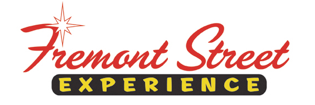 FOR IMMEDIATE RELEASEFremont Street Experience to Partner with Ronald McDonald House Charities of Greater Las Vegas for SlotZilla Charity Challenge 100% of SlotZilla™ Revenue to Benefit Ronald McDonald House Charities on February 26Las Vegas, Nev. – February 19, 2015 – Fremont Street Experience will be hosting another SlotZilla Charity Challenge with the Ronald McDonald House Charities of Greater Las Vegas. They will be donating 100% of SlotZilla revenue to Ronald McDonald Charities on Thursday, February 26 from noon to 6 p.m. There will be a noon kickoff event where members of the community and Ronald McDonald House Charities will be on-site taking pictures and flying on SlotZilla. Flight times can be purchased at the SlotZilla box office or can be booked in advance online at www.vegasexperience.com.“We developed the SlotZilla Charity Challenge concept as a fun and exciting way to give back to the community throughout the year,” said Jeff Victor, president of Fremont Street Experience. “Everyone that comes down to fly on SlotZilla on either the Zoomline or Zipline on Thursday, February 26 will be supporting a great cause with every dollar of revenue going to the Ronald McDonald House Charities of Southern Nevada. This will be a great way for members of the community to give back to RMHC, which believes every child deserves a comfortable and supportive place to grow by creating and supporting programs to improve a child’s well-being.”SlotZilla ticketing, will call and check-in office is located next to the SlotZilla takeoff tower on Fremont Street between 4th Street and Las Vegas Boulevard.  Parking is available at Fremont Street Experience parking garage with entrance off 4th Street just north of Carson.Zipline – Flyers take off from the lower tier of the tower, 77 feet high and zip in a traditional seated-harness position on an 850-foot flight – half the length of Fremont Street Experience – to a mid-point landing platform located between 3rd Street and Casino Center.Zoomline – Flyers launch from 114 feet high and zoom in a horizontal “superman” position going 35 mph 1,750 feet across the entire length of Fremont Street Experience, and land on a platform atop a newly built Main Street Stage.Children under 13 in age must be accompanied by a flyer age 13 or over.  Flyers must weigh between 60-300 lbs. for Zipline and 100-300 lbs. for Zoomline, with a maximum 6’8” height for lower Zipline but no height limit on upper Zoomline.  Flyers cannot be under the influence of drugs and alcohol.  Flyers should not ride if they have health concerns, neck/shoulder problems, are pregnant, have heart trouble, problems with balance, or seizure disorders.About Ronald McDonald House CharitiesThe Ronald McDonald House Charities of Greater Las Vegas provides temporary housing for families who travel to Las Vegas to receive critical medical treatment for their children. RMHC of Greater Las Vegas creates and supports programs that directly improve health, education and well-being of children in our community.About SlotZilla™Zip & Zoom – Vegas Style on the world’s most unique zipline – SlotZilla™ at Fremont Street Experience located in Downtown Las Vegas. SlotZilla combines innovative technology with a dynamic themed concept to transcend a traditional zipline ride, becoming a ground-breaking attraction for the amusement industry. The attraction features two thrill levels, a lower Zipline where flyers travel half the length of Fremont Street Experience in a traditional seated-harness position and an upper Zoomline where flyers are launched in a horizontal “superman” position 1,750 feet across the entire length of Fremont Street Experience.  Both levels deliver an experience unique in the world – flying above thousands of people on Fremont Street Experience and under the four-block-long Viva Vision canopy, which is the world’s largest video screen.SlotZilla is open Sundays through Thursdays from noon to midnight, and Fridays and Saturdays from noon to 2 a.m.  Flights are $20 for the lower Zipline and $40 for the upper Zoomline.  Flight times can be booked in advance at the SlotZilla ticketing, will call & check-in office located at 425 Fremont St., Ste. 160.  Advance ticket purchases can also be made online at www.vegasexperience.com or by calling 1-844-ZIPVEGAS.  Advance group sales for 20 or more tickets can be made by calling (702) 678-5780 or 1-844-SLOTZILLA.Visit online at www.vegasexperience.com, Facebook: facebook.com/SlotZillaLasVegas, Twitter: @SlotZillaLV, or Yelp: http://www.yelp.com/biz/slotzilla-las-vegas MEDIA CONTACT:
Lauren Silverstein
Preferred Public Relations
702-254-5704Lauren@preferredpublicrelations.com